Elucidation of cold adaptation in Glaciimonas sp. PAMC28666 with special focus on trehalose biosynthesisPrasansah Shrestha1†, Jayram Karmacharya1†, So-Ra Han1,2,3, Jun Hyuck Lee4, and Tae-Jin Oh1,2,3,5,*1 Department of Life Sciences and Biochemical Engineering, Graduate School, SunMoon University, Asan 31460, South Korea; prasansahshrestha@gmail.com (P. Shrestha) & jayram.karmacharya@gmail.com (J. Karmacharya)2 Genome-based Bio-IT Convergence Institute, Asan 31460, South Korea; 553sora@hanmail.net (S.-R. Han)3 Bio Big Data-based Chungnam Smart Clean Research Leader Training Program, SunMoon University, Asan 31460, South Korea4 Research Unit of Cryogenic Novel Materials, Korea Polar Research Institute, Incheon 21990, South Korea; junhyucklee@kopri.re.kr (J.H. Lee)5 Department of Pharmaceutical Engineering and Biotechnology, SunMoon University, Asan 31460, South Korea“†” These authors contributed equally to this work.*Correspondence: tjoh3782@sunmoon.ac.kr (T.-J. Oh)Legends to supplementary tablesTable S1. Genomic features of Glaciimonas sp. PAMC28666.Table S2. List of genes encoding for proteins involved in cold and stress adaptation in the genome of Glaciimonas sp. PAMC28666.Table S1Table S2Legends to supplementary figuresFig. S1. Growth curve of bacteria isolate PAMC28666. Growth was observed in the R2A medium at different NaCl concentrations, pH, and temperature.Fig. S3. Trehalose biosynthetic routes, where green box showing the genes that are possessed by strain PAMC28666 for the synthesis of trehalose using different substrates i.e., otsA (trehalose 6-phosphate synthase), otsB (trehalose 6-phosphate phosphatase), treY (maltooligosyl-trehalose synthase), treZ (maltooligosyl-trehalose trehalohydrolase), and treS (trehalose synthase).Fig. S1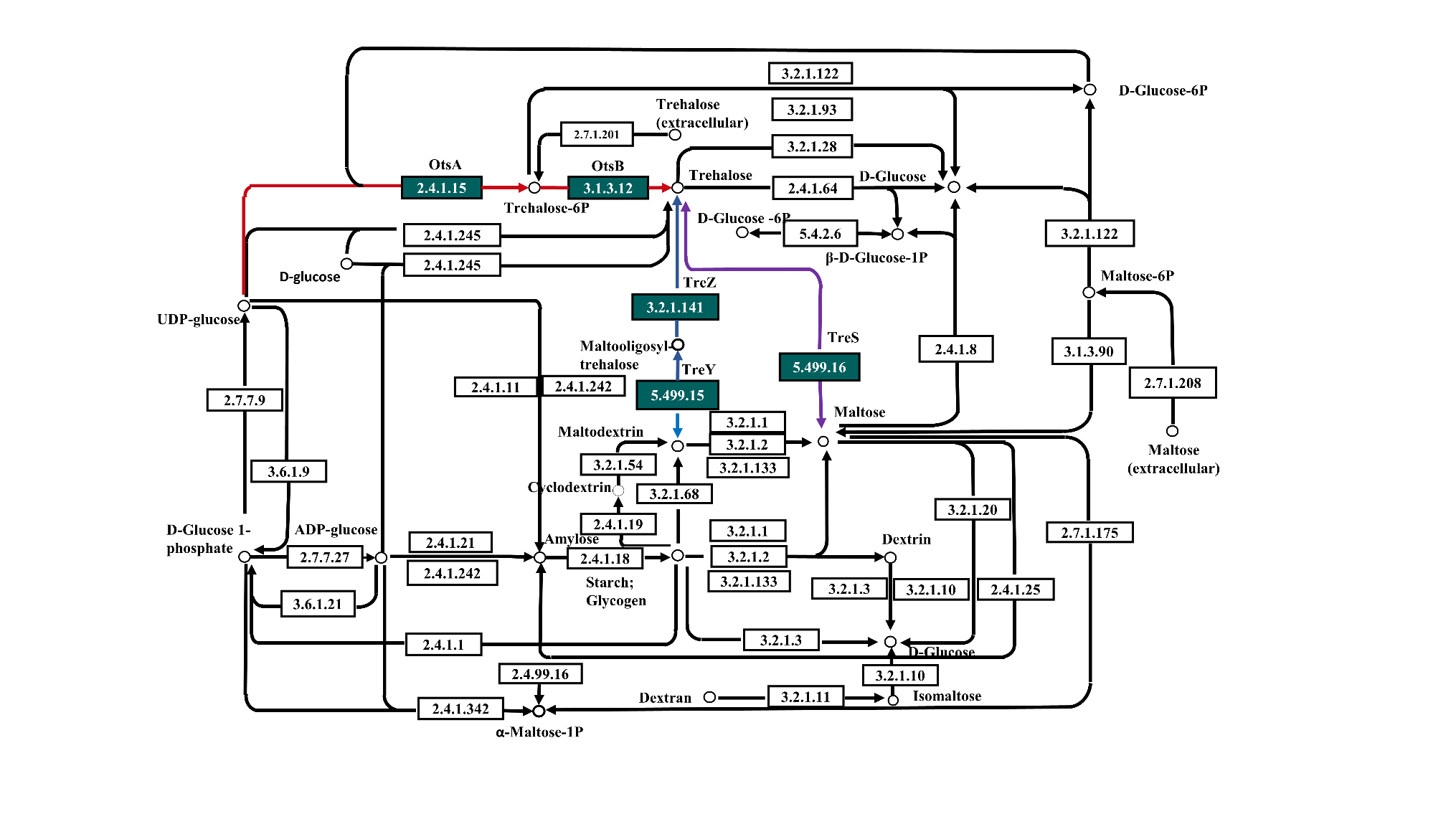 Fig. S2AttributeValueGenome size5.23036 MbCoverage100G+C content51.5%Contig1Total gene4476Protein coding gene4350rRNA gene4, 4, 4 (5S, 16S, 23S)tRNA56Pseudo gene54Plasmid0NCBI reference sequenceDescriptionNCBI reference sequenceDescriptionCold StressWP_168057001.1,WP_205321136.1Cold-shock proteinsOsmotic Stress WP_240162516.1, WP_240162580.1Glycine/betaine ABC transporter substrate-binding proteinWP_205321858.1ATP-dependent chaperone (ClpB)WP_205323180.1Choline dehydrogenaseWP_205321858.1Molecular chaperone WP_205319701.1Glycine betaine/L-proline ABC transporter ATP-binding proteinWP_205322086.1Co-chaperone (GroES)WP_205321103.1, WP_205321132.1, WP_205321135.1ABC transporter ATP-binding proteinWP_205322087.1Chaperonin (GroEL)WP_2053210991, WP_205323107.1ABC transporter permeaseWP_205323020.1Molecular chaperone (DnaK)WP_205319707.1Sarcosine oxidase subunit beta family proteinWP_205322403.1Protein-export chaperone (SecB)WP_205319708.1Sarcosine oxidase subunit deltaWP_205323021.1Molecular chaperone (DnaJ)WP_205323396.1Sarcosine oxidase subunit alpha family proteinWP_205320112.1Fe-S protein assembly co-chaperone (HscB)WP_205323397.1Sarcosine oxidase subunit gamma family proteinWP_205320116.1Fe-S protein assembly chaperone (HscA)WP_205319702.1Choline ABC transporter permease subunit WP_205320454.1Molecular chaperone (HtpG)WP_2053223.1.1PeroxiredoxinWP_205319752.1Hsp33 family molecular chaperone (HslO)Membrane/cell wall alteration WP_205322550.1Fatty acid desaturaseOxidative Stress WP_205319715.1Fe-Mn family superoxide dismutaseGeneral stress responseWP_205319547.1, WP_205318997.1, WP_205320944.1Universal stress proteinWP_205320278.1, WP_205321810.1, WP_205321810.1CatalaseWP_205321977.1GlsB/YeaQ/YmgE family stress response membrane proteinWP_205319028.1Glutathione peroxidaseWP_205321423.1Peroxide stress protein (YaaA)WP_240162341.1Cytochrome c peroxidaseWP_205319633.1Serine/threonine protein kinaseWP_205321902.1Alkyl hydroperoxide reductaseWP_205320534.1Transcriptional repressor (LexA)WP_205322028.1Organic hydroxide resistance proteinWP_205319315.1Thioredoxin TrxAWP_205320998.1Thioredoxin-disulfide reductaseWP_205321215.1Thioredoxin family protein